天津市宁河区苗庄镇燃气安全事故应急预案1总则1.1目的依据为提高我镇对燃气突发事故应急处置能力，及时有效组织燃气事故应急救援处置工作，最大限度地减少人员伤亡和财产损失，依据《天津市燃气管理条例》《宁河区突发燃气事件应急预案》《苗庄镇突发事件综合应急预案》等文件，并结合本镇实际，制定本预案。1.2适用范围本预案适用于本镇行政区域内，燃气运营及使用过程中发生的泄漏、火灾、爆炸及设备故障安全事故的应急抢险工作；同样适用于我镇开展燃气安全事故应急演练工作。由于燃气生产安全事故引发的停气断供事件，不适用本预案。1.3应急工作原则坚持救人第一，防止灾害扩大的原则；坚持统一领导，科学决策的原则；坚持信息畅通，协同应对的原则；坚持保护环境，减少污染的原则；妥善保护事故现场以及相关证据的原则。1.4风险分析本镇燃气使用者主要是镇属生产经营用气企业和村（居）民。主要风险源为燃气管道、厨房灶具等，存在燃气泄漏、爆炸、火灾的风险和由此造成人员伤亡及财产损失。2组织体系2.1应急领导小组2.1.1苗庄镇应急领导小组（以下简称“领导小组”）统一领导本镇燃气突发事件的应急处置工作。领导小组组长由镇党委书记、镇长担任，副组长由镇领导班子成员担任，成员为镇政府各办公室、中心、站所负责人。2.1.2领导小组应对燃气安全事件主要职责统筹研究本镇燃气安全事故应急管理体系规划建设；定期召开有关燃气安全事故应急工作会议，研究、部署我镇应急管理的各项工作，包括基础建设、制度建设、队伍建设、风险防范、预防预警等工作，根据实际随时调整；及时向上级部门汇报事故现场的情况和处置工作情况；领导组织实施燃气安全事故应急抢险、灾后重建工作；执行上级下达的其他任务。2.2领导小组办公室2.2.1为加强落实领导小组日常工作，领导小组设立应对燃气安全事故办公室（以下简称“领导小组办公室”）。该办公室设在公共管理办公室，领导小组办公室主任由分管副镇长兼任，由公共管理办公室主任任副主任。2.2.2领导小组办公室主要职责负责领导小组日常工作，组织落实领导小组各项工作部署；负责燃气安全事故预防和应急工作；负责组织本镇有关燃气安全事故重大安全隐患的排查、整改工作，并建立台账；负责本镇应急资源的管理工作，指导和检查全镇各项应急保障措施的落实；负责协调与上级主管单位、镇内有关部门、成员单位的应急业务联系、信息沟通和上传下达；负责组织《苗庄镇燃气安全事故应急预案》的制定、修订及上报备案工作，组织本镇应急预案的宣传教育、培训和演练工作；负责指导各村、有关单位或企业制定、修订燃气安全事故应急预案或工作方案，监督应急预案的宣传教育、培训和演练工作；负责燃气安全事故监测、预警发布及其他相关信息的管理工作；承担领导小组交办的其他工作。2.3现场指挥部为高效应对燃气安全事故，整合人力与物力资源，协调应急处置，成立现场指挥部（以下简称：指挥部），指挥部总指挥由镇长担任，副总指挥由分管领导担任。燃气安全事故应急救援现场指挥部成立以下工作六个小组：抢险救援组、医疗救护组、治安保障组、后勤保障组、善后处理组、应急专家组。指挥部主要职责：负责组织指挥燃气安全事故的应急处置和抢险救援工作；研判事故发展趋势以及可能造成的危害，组织制订并实施现场应急救援方案；协调指挥应急工作组和救援人员采取应急处置措施控制事态恶化；及时报告应急处置和救援进展情况，根据事故现场情况提出处置建议和增援请求；配合上级有关部门的应急救援工作。2.4现场应急工作组2.4.1抢险救援组组长：武装部负责人成员：公共管理办公室、镇村建设服务中心、公共安全办公室、消防救援站、综合执法大队、武装部、燃气企业、重要燃气用户主要职责：初步分析事故原因，制定具体抢险方案，并组织抢险方案的实施，负责组织实施供应区域燃气安全事故的前期处置、专业处置和应急响应工作；控制险情，最大程度地减少人员伤亡和财产损失。2.4.2医疗救护组组长：公共服务办公室成员：公共服务办公室、卫生院、各村诊所主要职责：对燃气安全事故的伤员进行现场救治和转移，组织开展伤员和危重病人的救治，保证救治药品和救护器材的供应。2.4.3治安保障组组长：派出所所长成员：派出所、综合执法大队、政府办公室主要职责：按照指挥部的决定，及时封锁事故现场；疏导交通，保障抢险救援车辆、运送物资，人员和伤员转移路线畅通；根据事故情况，组织周边群众疏散和物资转移，保证人民群众生命财产安全。2.4.4后勤保障组组长：经济发展办公室主任成员：政府办公室、公共管理办公室、镇村建设服务中心、农业农村发展办公室、经济发展办公室、综合执法大队、燃气企业主要职责：按照指挥部的命令，负责调集抢险所需物资，确保供应及时；及时协调和车辆和其他物资保障应急抢险的需要；负责通信协调工作，确保应急救援过程中联络及时；妥善安排现场人员的饮食和休整工作，并根据季节情况，准备好防暑、防寒、保温等物品。2.4.5善后处理组组长：公共管理办公室主任成员：公共管理办公室、民政科、镇村建设服务中心、经济发展办公室、综合执法大队、事故单位主要职责：负责做好死难、受伤家属的安抚、慰问工作；做好群众思想稳定工作，妥善处理死者的后事，消除各种不安全因素；协调、帮助、指导企业做好伤亡人员的经济赔偿工作。2.4.6应急专家组公共安全办公室负责聘请。专家组可由燃气技术专家、安全应急专家等组成。负责响应事故的专业性指导，为应急指挥部决策提供技术支持。2.5燃气经营企业根据国家有关法律法规的规定等要求，燃气经营企业须制定本单位的燃气安全事故应急预案。负责根据本单位经营规模和供气方式组建相应的应急救援队伍。负责组织实施供应区域燃气突发事故先期应急处置。协助有关部门实施非供应区域的抢险救援工作。3监测预警3.1风险监测严格保持现有的应急值班制度，应急值班室保证24小时不间断值班，迅速、准确受理事故报警，并及时发出相应指令。任何人发现燃气事故时，都应当立即报警。任何单位、个人都应当无偿为报警提供便利，不得阻拦、严禁谎报。24小时值班电话：022-692210003.2隐患排查公共安全办公室负责对供气企业的安全管理进行监督检查，建立隐患排查治理制度，督促供气企业对镇区域内的燃气设施、管道做好日常检查和设备维护，确保安全设备设施正常可靠；督促企业落实相关安全管理制度和安全生产责任制；督促各村燃气安全协管员开展隐患排查，发现隐患及时向领导小组办公室和向燃气供气企业报告，及时排除隐患降低风险；督促企业对隐患治理形成闭环管理。3.3预警传递3.3.1预警信息（1）上级部门和燃气企业对本镇发布管道燃气、道路运输燃气发生泄漏等可能发生的事故信息预警。（2）本镇村民、用气企业使用燃气过程中发生燃气泄漏迹象或已经发生燃气泄漏事件，现场人员或燃气安全员发现后发出信息预警。3.3.2预警信息传递（1）主要通过村广播站向各村发布预警信息；还可以通过网络、短信、微信等手段发布信息。（2）当断电、断网不能以现代手段发布预警信息时，采用镇村广播车通知方式发布预警信息，还可以通过网格员、安全员人工方式传递预警信息。（3）对特定脆弱人群的预警传递，采取村负责人一对一上门传递的方式。4应急响应4.1信息报告4.1.1报告程序燃气事故发生后，现场人（目击者、单位或个人）、村信息员第一时间报带班领导、镇值班室，情况紧急时直接拨打119、110、120等报警和急救电话；镇值班室接报后立即报本单位带班领导、区政府值班室，并通报区应急、卫健委、城管委等。现场抢险续报，报告事故抢险、抢救伤员、事态发展情况。4.1.2初报内容（1）事故单位及详细地址；（2）发生事故的时间、地点、事故类别；（3）事故造成伤亡人数、损失情况；（4）事故的简要经过；（5）现场已采取的应急措施等；（6）报告人姓名、电话。4.1.3续报内容（1）事故单位的详细名称、单位负责人、联系电话及地址；（2）发生事故的时间、地点、类别；（3）事故造成的危害程度、影响范围、伤亡人数、直接经济损失的初步估计；（4）事故的简要经过；（5）事故原因的初步分析判断；（6）事故发生后采取的应急处置措施及事故控制情况；（7）需要有关部门和单位协助抢救和处理的有关事宜；（8）事故报告单位、签发人和报告时间；（9）其他需要上报的有关事项。4.2先期处置4.2.1燃气安全事故发生后，事故单位应立即启动自身应急预案，迅速开展先期抢险救援；抢救伤员疏散人员；在保障安全的情况下抢险，控制危险源，严防危害扩散；封锁危险场所，禁止无关人员进入等工作。4.2.2镇人民政府接报后，快速核实事故基本情况，对事态发展进行科学研判，根据危害程度启动相应级别应急响应，同时迅速赶赴现场组织应急力量参与抢险救援，并向上级部门报告。4.3现场处置燃气事件发生后，启动镇应急预案，镇领导迅速赶赴事故现场，成立现场指挥部，指挥各应急工作组成员单位开展应急处置工作。4.3.1人员搜救（1）抢险救援组进入事故现场搜救伤亡、失踪人员前，首要关闭燃气阀门和电源；确认现场燃气和电源切断和关闭后实施人员搜救工作。（2）抢险救援组和医疗救护组应穿戴防护用品和设施进入现场，确保自身安全；并携带救护工具和医疗设备用品（担架）和急救药品等。（3）抢险救援组、医疗救护组由2—3人一组进入现场并分工明确，相互照顾和掩护，一旦发生危险应果断撤离。（4）抢险救援组负责寻找和搜救被困人员和失踪人员，一旦发现立即将伤者送至相对安全处由医疗救护组进行必要的医疗处理和急救，对危重伤员立即转送上级医院进行进一步抢救；对搜救出的遇难者遗体做妥善安置。（5）医疗救护组在人员搜救过程中应主动服从抢险组安排行进路线，服从统一指挥。4.3.2抢险救援（1）抢险救援组负责抢险救援工作。如发生燃气火灾爆炸事故，在展开应急救援工作之前，应先切断气源和电源，在确认燃气和电源关闭后再进行抢险工作；抢险救援组2—3人一组，进入现场应穿戴防护服等，小组人员分工明确，确保救援过程自身安全。现场使用相应的灭火器、消防栓等工具和设施进行灭火，火势无法控制的应主动撤离现场，并报告指挥部，请求上级政府或专业救援组织支持，根据需要配合应急救援工作。在确保安全的前提下，抢救重要物资，保护国家和群众财产安全。（2）发生燃气泄漏事故，首先应初步确定泄漏源（现场臭味进行判断或用专业检测设备检查判断）；疏散现场群众和村民至安全地带，疏散路线为离开气源和管道的上风方向；关闭或确认关闭气源后应及时开窗通风，以防燃气聚集因静电和摩擦起火点燃泄漏燃气引发事故。事故现场禁用非防爆通讯工具和易打火工具；配合专业队伍进行抢险抢修、控制危险源，排查消除隐患；配合专业抢险人员抢修燃气管道和设施，尽快恢复供气。（3）控制事故发展、消除隐患：迅速关闭区域管道阀门，控制燃气泄漏；封锁事故现场和危险区域，严禁一切火源、切断一切电源、防止静电火花、禁用非防爆通讯工具，防止事态扩大和引发火灾、爆炸等次生事故；组织人员、设备或物资，及时排查并消除隐患；如发生燃气大面积泄漏或爆炸，应采取果断措施，组织人员向安全地带撤离避险，同时做好撤离群众的生活安置工作。4.3.3警戒疏散为防止无关人员和车辆进入事故现场，影响救援工作，同时防止事故扩大造成更大人员伤亡，设置警戒线、划定安全区域、维护现场治安，无关人员一律禁止进入，保障应急救援人员、装备进入现场快捷畅通。事故处置结束后应保护好现场，为事故调查、分析提供直接证据，待事故调查组有明确指令后，再决定清除事故现场。如因抢救伤员、防止事故扩大及疏通交通等原因需要移动现场物件的，应当做好标志，绘制现场简图并做记录，见证人员签字，妥善保存现场重要痕迹、物证，现场情况允许时，对事故现场和伤亡情况进行录像或拍照。根据需要配合公安交通部门实施交通管制；如发生燃气大面积泄漏，应立即组织人员撤离避险；治安保障组配合公安机关和当地村民组织实施疏散工作，同时做好撤离群众的临时安置工作，加强对临时安置点的治安保护工作。4.3.4综合保障后勤保障组负责应急现场的后勤保障工作。为保障事故现场应急工作的顺利进行，后勤保障组应做好各项后勤服务工作。通讯服务保障工作，安排人员与相关通讯公司保持联系和沟通，确保事故现场通讯联络畅通；电力供应保障工作，与相关电力公司保持联系和沟通，根据现场情况保障临时用电和应急救援电源供应；保障现场抢险人员的饮用水、食物供应等后勤服务确保各项救援工作顺利进行。4.3.5联动救援指挥部根据现场事故发展情况和需要，请求专业队伍支持救援行动工作。专业救援队伍组织人员携带专业设备对燃气设施进行维护和修复工作；各村及镇属企业提供相关的物资、设备参与燃气事故的应急和抢险工作。4.3.6治安维护协调公安部门做好事故现场周边的治安维护，确保应急处置的顺利进行；严厉打击各类违法犯罪活动。保护国家重要设施和目标，防止对江河、湖泊、交通干线等造成重大影响。4.4扩大响应4.4.1当事态发展，超出镇级应急处置能力时，现场负责人应立即向上级报告，请求支援。在上级应急指挥人员达到现场前，继续实施力所能及的应急处置，控制事态发展4.4.2区层面应急指挥人员到达现场后，现场负责人及时汇报现场情况，移交现场指挥权，协助开展应急处置工作。4.5应急结束4.5.1应急结束满足条件现场应急处置工作基本结束，同时具备下列条件时，即告应急结束：死亡和失踪人员已经核清；燃气安全事故危害得以控制；次生、衍生事故因素已经消除；受伤人员得到救治；紧急疏散人员恢复正常生活。4.5.2应急的终止程序现场危险状态得到控制和消除后，由镇应急指挥部按程序宣布应急终止，并通报各有关单位。必要时，通过新闻单位向社会发布应急终止信息。一般及一般以上燃气安全事故由区级或区级以上应急指挥部统一发布。5善后处置5.1恢复辖区生产生活秩序5.1.1清理事故现场。组织人员或聘请专业有资质和机构清理现场残留物、污水等；5.1.2对事故现场空气、水土进行检测和修复；5.1.3周边受损企业恢复正常生产；修复因事故被损坏的道路，辖区交通恢复正常通行；与有关部门联系沟通恢复通水、通电、通气、通信等。5.1.4组织村民修复或重建家园；恢复辖区生产生活秩序。5.2善后处理与抚恤5.2.1协助做好遇难人员丧葬工作，安抚遇难家属情绪，做好思想工作。协助受伤人员的医疗救治工作。5.2.2协助联系督促有关保险公司对伤亡者依法依规进行赔付，维护受害者的合法权益。5.2.3按照事故调查处理和责任界定的结果完成其他善后事宜。6应急保障6.1应急队伍保障6.1.1应急管理力量：应急指挥部负责指挥各成员单位，担负组织、协调、处置和信息管理等工作，协助有关部门实施抢险救援，听从上级应急指挥部的指挥。6.1.2工程设施抢险力量：根据燃气安全事故应急救援工作需要，本镇消防救援站、符合规模的燃气企业的应急救援队是本镇燃气安全事故应急救援的专业队伍。燃气供应单位应根据供应燃气的性质、设备设施的类型和供应规模建立相应的应急抢修队。本镇燃气供应单位须建立保障应急抢修的应急救援值班室。6.1.3抢险协助力量：公共安全办公室负责协调配合燃气供应单位实施燃气安全事故处置过程中的机械开挖、道路作业等工作，拆除影响燃气安全事故抢险的建筑物。6.1.4应急抢修队伍应配备工程抢险车辆，以及焊接、挖掘等抢修装备，并使其保持完好状态。6.2物资装备保障6.2.1各燃气相关企业储备的常规抢险机械、设备、物资应满足抢险急需，各燃气供应企业间抢险装备调度工作由指挥部统一协调。6.2.2本镇燃气供应单位应当根据本预案以及单位内部的应急预案，在管辖范围内配备必需的紧急设施、装备、车辆和通讯联络设备，并保持良好状态。在应急处置中，按现场指挥部要求，可以在本镇道路、公路建设养护和各燃气供应单位紧急调用物资、设备、人员和场地。6.2.3通过上级政府和部门的支持获取有关物资保障，包括工程抢险装备、医疗器械和药品等。6.2.4镇学校、医院、企业等单位配备有一定量的灭火器、灭火毯、消防砂（石）以及现场安装的消防栓等用于火灾应急救援。6.2.5规划添置部分燃气应急救援物资和装备。6.3经费保障经济发展办公室为燃气安全事故应对工作提供资金保障，并对资金的使用和效果进行监管和评估，并接受上级部门审计，确保专款专用。需财政担负的经费列入镇政府预算，保障应急工作的需要。按照现行事权、财权划分原则，规定予以保障。6.4医疗卫生保障卫生院负责足够的医疗急救人员和设备的保障，对伤员开展现场急救和转运工作，及时向指挥部报告救治伤员情况。6.5燃气安全技术保障燃气相关企业应关注国内燃气技术的发展趋势，领导小组办公室协调组织科研单位和燃气相关单位，对先进技术进行研究。结合本镇的实际需要，适时对现有燃气安全相关的设备、设施及专业抢修装备进行更新，培养高素质的运行管理人员和应急抢修人员，不断提高本镇燃气安全事故应急处置能力。6.6通信与信息保障建立和完善本镇燃气安全事故应急响应网络，领导小组和成员单位有关人员应全天保持通信畅通。村镇科等负责协调受损通信系统的应急恢复，并为抢险救援指挥系统提供通信保障。6.7交通运输和治安保障派出所、综合执法大队负责事故区域的安全保卫工作，维护现场秩序和社会公共秩序。协调燃气安全事故现场及周边道路的交通维护疏导工作。依据现场燃气浓度监测结果，按照现场指挥部确定的警戒范围，采取临时交通管制措施，同时保证救援车辆顺利通行。7预案管理7.1培训和演练7.1.1应急预案培训有计划地组织应急队伍和成员单位进行应急知识与技能以及应急预案相关措施等培训，明确应急管理和救援人员上岗前和常规性培训等要求，提高其专业技能。监督有关燃气企业的应急知识与技能培训。7.1.2应急预案演练制定演练计划，定期组织应急演练。较大和较大以上风险等级相关燃气企业应当按照自身燃气安全事故应急预案或工作方案，每年进行1次演练；其他燃气企业结合本单位实际，参照制定的应急预案或工作方案，每年组织1次演练。提高对燃气安全事故的应急处置水平和应急救援指挥能力，加强各相关力量之间的沟通与配合。演练方案应包括基本情况、事故设定、力量部署、抢险对策注意事项等内容。后期要总结演练的经验和教训，对应急预案存在的缺陷进行修订，落实应急设施维护，并形成总结报告。7.2制定解释7.2.1本预案由镇燃气安全事故领导小组办公室制定，并根据形势发展变化及时修订完善。7.2.2本预案报经苗庄镇人民政府批准，由苗庄镇人民政府印发，并于预案印发20天内报区应急局备案。7.3预案实施本预案自发布之日起执行，有效期5年。附件：1.苗庄镇燃气安全事故应急指挥体系通讯录2.苗庄镇应急救援队伍情况表3.苗庄镇应急救援物资情况表4.苗庄镇应急避难场所一览表5.天然气理化性质及危险特性分析表附件1苗庄镇燃气安全事故应急指挥体系通讯录1.苗庄镇燃气安全事故应急领导小组通讯录2.苗庄镇部门及其负责人通讯录3.苗庄镇各村（社区）应急联络通讯录4.区镇应急值班室及报警电话通讯录5.苗庄镇燃气安全事故应急现场指挥部一览表附件2苗庄镇应急救援队伍情况表附件3 苗庄镇应急救援物资情况表附件4苗庄镇应急避难场所一览表附件5苗庄镇燃气安全事故应急响应流程图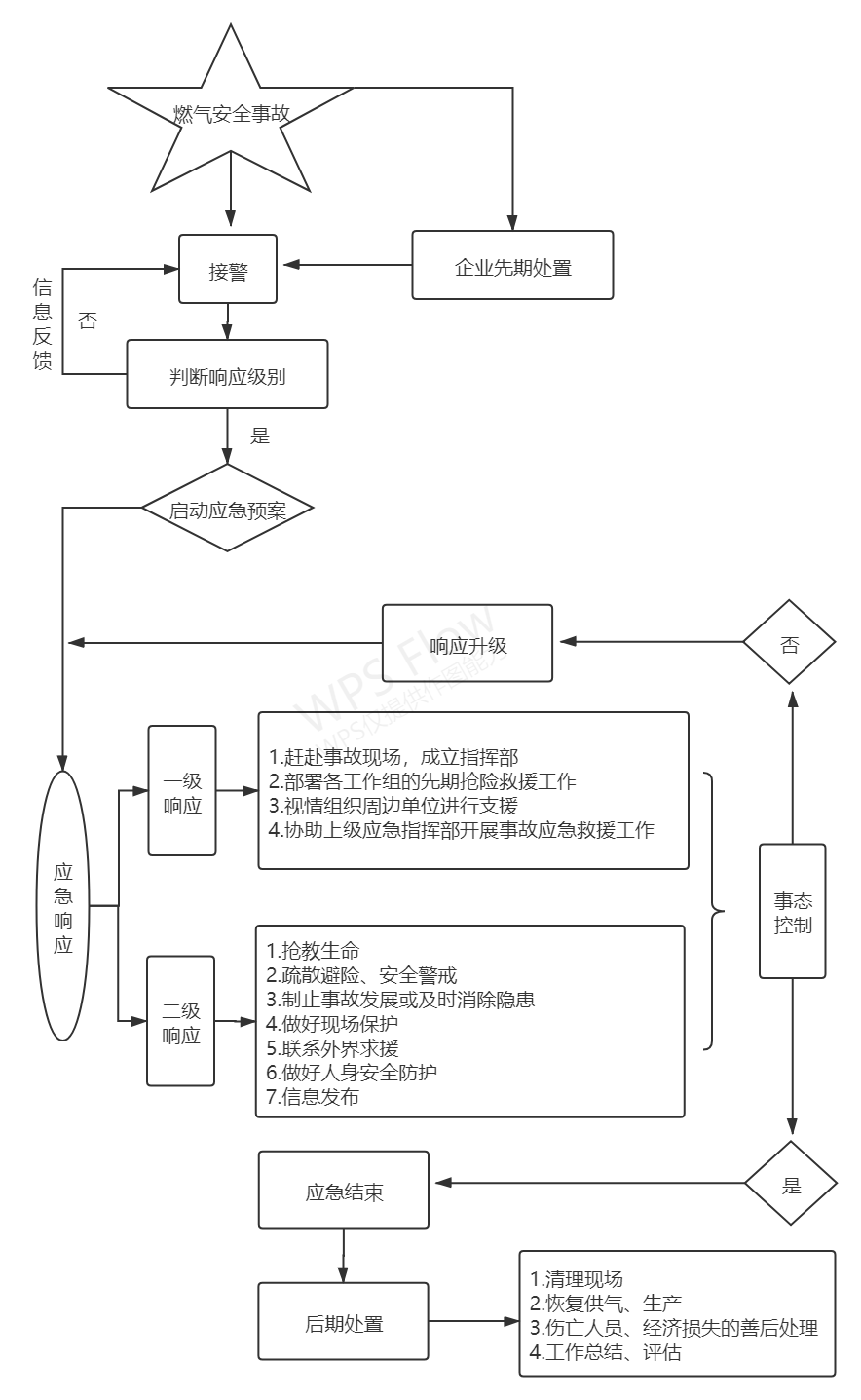 附件6天然气理化性质及危险特性分析表领导小组姓名职务联系方式组长杨  建党委书记13389992609组长王  磊镇  长13612092388副组长刘晶晶副书记18522200645副组长刘  沫副书记13820212887副组长刘君强纪委书记13821788878副组长靳家继副镇长18622791789副组长高维刚武装部长15822552093副组长王金锁副镇长18822538844副组长刘  丽宣传委员15822524801副组长孙前前副镇长15902203839副组长郑忠杰副镇长18649235556副组长姜桂屏人大副主席13194639394副组长杨艳副处级干部13920946799副组长王  亮副处级干部13820996189副组长薄志国派出所所长13207577755主要负责人科室联系方式齐洪远党建办13662022285王玉杰办公室18920877339付程程工会13388026826刘君强（镇纪委书记）纪检委13821788878李  健经济发展中心13821998032盛  行党群中心13752132899武长松公共服务办17702209809张  冰公共安全办18522950198刘国柱综治中心13821307025于  磊经济发展办16602251809刘成超农业农村办13662013616崔春维镇村建设中心15222333318吴佳鹏退役军人服务站17720185993高建强综合执法大队18502229189杨  艳公共管理办13920946799汪欢欢司法所18322402919李  兴卫生院院长13302182992名称两委负责人联系电话刘庄刘德旺18622547322大沙刘建雨13512091909小沙米艳艳13512835640麦穗孟宪杰13821306316苗枣刘金贺15022117650柳庄马云惠13389910659小茄陈悦18002020017张凤李洋15630539980苗庄肖博15302120132南朱朱瑞光18502233157前捷陈冠宇17526693907中捷车亚维15822553434小捷周晶13702017887后捷宋宗阳15754316118东瓦李井彪13752712880西瓦赵泽嘉18714129998赵路徐宇17627872767马滑胡有双13821175996前于洪连江13820095159中于郭怀东13502130138东窝董宝元13516160510后刘李秀武13802167195塔慈郑欣悦15833594995倒流吕卓恒13302006769南窝闫少雷15530434699立原杨重15232323833前江张顺栋13752485688后江郭树山13011334442杨庄王海龙15651554085孟旧胡崇山13012278421部门电话宁河区应急指挥部24小时值班电话022-69561859宁河区应急指挥中心022-69572236苗庄镇应急领导小组24小时值班电话022-69221000火警119治安警110急救120交通警122高速公路12122现场指挥部现场指挥部总指挥王  磊镇  长13612092388现场指挥部现场指挥部副总指挥杨艳副处级干部13920946799现场工作组抢险救援组组长高维刚武装部长15822552093现场工作组抢险救援组成员公共管理办公室、镇村建设服务中心、公共安全办公室、镇消防救援站、综合执法大队、武装部、燃气企业、重要燃气用户公共管理办公室、镇村建设服务中心、公共安全办公室、镇消防救援站、综合执法大队、武装部、燃气企业、重要燃气用户公共管理办公室、镇村建设服务中心、公共安全办公室、镇消防救援站、综合执法大队、武装部、燃气企业、重要燃气用户现场工作组医疗救护组组长武长松公共服务办17702209809现场工作组医疗救护组成员公共服务办公室、镇卫生院、各村诊所公共服务办公室、镇卫生院、各村诊所公共服务办公室、镇卫生院、各村诊所现场工作组治安保障组组长薄志国派出所所长13207577755现场工作组治安保障组成员派出所、综合执法大队、政府办公室派出所、综合执法大队、政府办公室派出所、综合执法大队、政府办公室现场工作组后勤保障组组长于  磊经济发展办16602251809现场工作组后勤保障组成员镇政府办公室、公共管理办公室、镇村建设服务中心、农业农村发展办公室、经济发展办公室、综合执法大队、燃气企业镇政府办公室、公共管理办公室、镇村建设服务中心、农业农村发展办公室、经济发展办公室、综合执法大队、燃气企业镇政府办公室、公共管理办公室、镇村建设服务中心、农业农村发展办公室、经济发展办公室、综合执法大队、燃气企业现场工作组善后处理组组长杨  艳公共管理办13920946799现场工作组善后处理组成员公共管理办公室、民政科、镇村建设服务中心、经济发展办公室、综合执法大队、事故单位公共管理办公室、民政科、镇村建设服务中心、经济发展办公室、综合执法大队、事故单位公共管理办公室、民政科、镇村建设服务中心、经济发展办公室、综合执法大队、事故单位现场工作组应急专家组组长***公共管理办公室聘请***现场工作组应急专家组成员燃气技术专家、安全应急专家等组成燃气技术专家、安全应急专家等组成燃气技术专家、安全应急专家等组成归属名称规模负责人姓名与电话镇属专业救援苗庄镇基层消防工作站36人郑忠杰18649235556镇属专业救援苗庄镇民兵应急排30人李  洋15630539980归属物资名称数量单位负责人及联系电话镇武装部生命探测仪2个高维刚15822552093镇武装部折叠梯4个高维刚15822552093镇武装部照明灯16个高维刚15822552093镇武装部急救箱10个高维刚15822552093镇武装部防刺服8套高维刚15822552093镇武装部枪发抓捕网1个高维刚15822552093镇武装部手持式金属探测器1个高维刚15822552093镇武装部防暴钢叉8个高维刚15822552093镇武装部安检工具箱1个高维刚15822552093镇武装部爆炸物探测器1个高维刚15822552093镇武装部货物架4个高维刚15822552093镇政府木桩1606根靳家继18622791789吴建松13602060976镇政府编织袋40000条靳家继18622791789吴建松13602060976镇政府铅丝1500公斤靳家继18622791789吴建松13602060976镇政府彩条布5000米靳家继18622791789吴建松13602060976镇政府土10万方靳家继18622791789吴建松13602060976镇政府碎石1万方靳家继18622791789吴建松13602060976镇政府一次性帽子1630个靳家继18622791789吴建松13602060976镇政府面  屏1610个靳家继18622791789吴建松13602060976镇政府护目镜940个靳家继18622791789吴建松13602060976镇政府脚  套1995双靳家继18622791789吴建松13602060976镇政府n953080个靳家继18622791789吴建松13602060976镇政府手  套123双靳家继18622791789吴建松13602060976镇政府防护服973套靳家继18622791789吴建松13602060976镇政府隔离衣（百）470套靳家继18622791789吴建松13602060976镇政府隔离衣（蓝袍）1511套靳家继18622791789吴建松13602060976镇政府普通口罩10000个靳家继18622791789吴建松13602060976镇政府手消475瓶靳家继18622791789吴建松13602060976镇政府酒精295瓶靳家继18622791789吴建松13602060976镇政府含氯消毒片326片靳家继18622791789吴建松13602060976东瓦房港村农用车2辆李井彪13752712880东瓦房港村面包车4辆李井彪13752712880东瓦房港村帐篷2个李井彪13752712880东瓦房港村挖掘机1台李井彪13752712880东瓦房港村灭火器2个李井彪13752712880大沙窝村农用车6辆刘建雨13512091909大沙窝村面包车10辆刘建雨13512091909大沙窝村帐篷4个刘建雨13512091909大沙窝村挖掘机1台刘建雨13512091909大沙窝村灭火器10个刘建雨13512091909倒流村农用车3辆吕卓恒13302006769倒流村面包车5辆吕卓恒13302006769倒流村帐篷2个吕卓恒13302006769倒流村挖掘机1台吕卓恒13302006769倒流村灭火器5个吕卓恒13302006769东窝村农用车6辆董宝元13516160510东窝村面包车10辆董宝元13516160510东窝村帐篷4个董宝元13516160510东窝村挖掘机1台董宝元13516160510东窝村灭火器10个董宝元13516160510后江石沽村农用车6辆郭树山13011334442后江石沽村面包车10辆郭树山13011334442后江石沽村帐篷4个郭树山13011334442后江石沽村挖掘机1台郭树山13011334442后江石沽村灭火器10个郭树山13011334442后捷道沽村农用车6辆宋宗阳18102086119后捷道沽村面包车10辆宋宗阳18102086119后捷道沽村帐篷4个宋宗阳18102086119后捷道沽村挖掘机1台宋宗阳18102086119后捷道沽村灭火器10个宋宗阳18102086119后刘瘸村农用车6辆孙德红13821861587后刘瘸村面包车10辆孙德红13821861587后刘瘸村帐篷4个孙德红13821861587后刘瘸村挖掘机1台孙德红13821861587后刘瘸村灭火器10个孙德红13821861587立原农用车4辆杨重15232323833立原面包车5辆杨重15232323833立原帐篷6个杨重15232323833立原挖掘机1台杨重15232323833立原灭火器5个杨重15232323833刘庄村农用车3辆刘德旺13302006769刘庄村面包车5辆刘德旺13302006769刘庄村帐篷2个刘德旺13302006769刘庄村挖掘机1台刘德旺13302006769刘庄村灭火器5个刘德旺13302006769柳庄村农用车4辆马云惠13389910659柳庄村面包车5辆马云惠13389910659柳庄村帐篷6个马云惠13389910659柳庄村挖掘机1台马云惠13389910659柳庄村灭火器5个马云惠13389910659马滑村农用车2辆胡有双13821175996马滑村面包车3辆胡有双13821175996马滑村帐篷2个胡有双13821175996马滑村挖掘机1台胡有双13821175996马滑村灭火器4个胡有双13821175996麦穗沽村农用车4辆孟宪杰13821306316麦穗沽村面包车5辆孟宪杰13821306316麦穗沽村帐篷6个孟宪杰13821306316麦穗沽村挖掘机1台孟宪杰13821306316麦穗沽村灭火器5个孟宪杰13821306316孟旧村农用车6辆胡崇山15620758166孟旧村面包车8辆胡崇山15620758166孟旧村帐篷4个胡崇山15620758166孟旧村挖掘机1台胡崇山15620758166孟旧村灭火器10个胡崇山15620758166苗枣村农用车6辆刘金贺15022117650苗枣村面包车8辆刘金贺15022117650苗枣村帐篷2个刘金贺15022117650苗枣村挖掘机1台刘金贺15022117650苗枣村灭火器8个刘金贺15022117650苗庄村农用车6辆肖博13110020132苗庄村面包车10辆肖博13110020132苗庄村帐篷4个肖博13110020132苗庄村挖掘机1台肖博13110020132苗庄村灭火器10个肖博13110020132南窝农用车4辆闫少雷13330434699南窝面包车5辆闫少雷13330434699南窝帐篷6个闫少雷13330434699南窝挖掘机1台闫少雷13330434699南窝灭火器5个闫少雷13330434699南朱村农用车2辆朱瑞光18502233157南朱村面包车3辆朱瑞光18502233157南朱村帐篷4个朱瑞光18502233157南朱村挖掘机1台朱瑞光18502233157南朱村灭火器5个朱瑞光18502233157前江石沽村农用车4辆崔志林13920218220前江石沽村面包车5辆崔志林13920218220前江石沽村帐篷6个崔志林13920218220前江石沽村挖掘机1台崔志林13920218220前江石沽村灭火器5个崔志林13920218220前捷道沽村农用车2辆陈冠宇17526693907前捷道沽村面包车3辆陈冠宇17526693907前捷道沽村帐篷1个陈冠宇17526693907前捷道沽村挖掘机1台陈冠宇17526693907前捷道沽村灭火器4个陈冠宇17526693907前于飞村农用车4辆蔡树宇13002208861前于飞村面包车5辆蔡树宇13002208861前于飞村帐篷6个蔡树宇13002208861前于飞村挖掘机1台蔡树宇13002208861前于飞村灭火器5个蔡树宇13002208861塔慈村农用车4辆郑欣悦15302152531塔慈村面包车5辆郑欣悦15302152531塔慈村帐篷6个郑欣悦15302152531塔慈村挖掘机1台郑欣悦15302152531塔慈村灭火器5个郑欣悦15302152531西瓦村农用车6辆赵泽嘉18714129998西瓦村面包车10辆赵泽嘉18714129998西瓦村帐篷4个赵泽嘉18714129998西瓦村挖掘机1台赵泽嘉18714129998西瓦村灭火器10个赵泽嘉18714129998小捷道沽村农用车2辆周晶13702017887小捷道沽村面包车3辆周晶13702017887小捷道沽村帐篷1个周晶13702017887小捷道沽村挖掘机1台周晶13702017887小捷道沽村灭火器4个周晶13702017887小沙窝村农用车2辆米艳艳13512835640小沙窝村面包车5辆米艳艳13512835640小沙窝村帐篷2个米艳艳13512835640小沙窝村挖掘机1台米艳艳13512835640小沙窝村灭火器4个米艳艳13512835640杨庄村农用车4辆王海龙15651554085杨庄村面包车5辆王海龙15651554085杨庄村帐篷6个王海龙15651554085杨庄村挖掘机1台王海龙15651554085杨庄村灭火器5个王海龙15651554085张凤村木桩30根李洋15630539980张凤村编织袋100条李洋15630539980张凤村铁丝10公斤李洋15630539980张凤村面  屏10个李洋15630539980张凤村脚  套10双李洋15630539980张凤村n9520个李洋15630539980张凤村手  套20双李洋15630539980张凤村防护服10套李洋15630539980张凤村隔离衣10套李洋15630539980张凤村普通口罩100个李洋15630539980张凤村手消3瓶李洋15630539980张凤村酒精3瓶李洋15630539980张凤村挖掘机1台李洋15630539980张凤村灭火器5个李洋15630539980赵路村木桩30根徐宇15102215899赵路村编织袋100条徐宇15102215899赵路村铁丝10公斤徐宇15102215899赵路村面  屏10个徐宇15102215899赵路村脚  套10双徐宇15102215899赵路村n9520个徐宇15102215899赵路村手  套20双徐宇15102215899赵路村防护服10套徐宇15102215899赵路村隔离衣10套徐宇15102215899赵路村普通口罩100个徐宇15102215899赵路村手消3瓶徐宇15102215899赵路村酒精3瓶徐宇15102215899赵路村挖掘机1台徐宇15102215899赵路村灭火器4个徐宇15102215899中捷道沽村农用车2辆车亚维13352056275中捷道沽村面包车3辆车亚维13352056275中捷道沽村帐篷1个车亚维13352056275中捷道沽村挖掘机1台车亚维13352056275中捷道沽村灭火器4个车亚维13352056275中于飞村农用车6辆郭怀东13502130138中于飞村面包车10辆郭怀东13502130138中于飞村帐篷4个郭怀东13502130138中于飞村挖掘机1台郭怀东13502130138中于飞村灭火器10个郭怀东13502130138小茄村农用车6辆陈悦18002020017小茄村面包车10辆陈悦18002020017小茄村帐篷4个陈悦18002020017小茄村挖掘机1台陈悦18002020017小茄村灭火器10个陈悦18002020017应急避难场所名称有效避难面积（室外部分）有效避难面积（室内部分）可容纳人数（万人）负责人姓名及电话苗庄镇中学18284㎡2833㎡1.4冯全亮
15502299881苗庄镇星辰小学4000㎡1200㎡0.3姜红杰
13920519120苗庄镇星光小学13535㎡2492㎡1.1刘久生
13752384897特别警示极易燃气体理化特性无色、无臭、无味气体。微溶于水，溶于醇、乙醚等有机溶剂。分子量16.04，熔点-182.5℃，沸点-161.5℃，气体密度0.7163g/L，相对蒸气密度(空气=1)0.6，相对密度(水=1)0.42(-164℃)，临界压力4.59MPa，临界温度-82.6℃，饱和蒸气压53.32kPa(-1688℃)，爆炸极限5.0%～16%(体积比)，自燃温度537℃，最小点火能0.28mJ，最大爆炸压力0.717MPa。主要用途：主要用作燃料和用于炭黑、氢、乙炔、甲醛等的制造。危害信息【燃烧和爆炸危险性】极易燃，与空气混合能形成爆炸性混合物，遇热源和明火有燃烧爆炸危险。【活性反应】与五氧化溴、氯气、次氯酸、三氟化氮、液氧、二氟化氧及其他强氧化剂剧烈反应。 【健康危害】纯甲烷对人基本无毒，只有在极高浓度时成为单纯性窒息剂。皮肤接触液化气体可致冻伤。天然气主要组分为甲烷，其毒性因其他化学组成的不同而异。安全措施【一般要求】操作人员必须经过专门培训，严格遵守操作规程，熟练掌握操作技能，具备应急处置知识。密闭操作，严防泄漏，工作场所全面通风，远离火种、热源，工作场所严禁吸烟。在生产、使用、贮存场所设置可燃气体监测报警仪，使用防爆型的通风系统和设备，配备两套以上重型防护服。穿防静电工作服，必要时戴防护手套，接触高浓度时应戴化学安全防护眼镜，佩戴供气式呼吸器。进入储罐或其他高浓度区作业，须有人监护。储罐等压力容器和设备应设置安全阀、压力表、液位计、温度计，并应装有带压力、液位、温度远传记录和报警功能的安全装置，重点储罐需设置紧急切断装置。避免与氧化剂接触。生产、储存区域应设置安全警示标志。在传送过程中，钢瓶和容器必须接地和跨接，防止产生静电。搬运时轻装轻卸，防止钢瓶及附件破损。禁止使用电磁起重机和用链绳捆扎或将瓶阀作为吊运着力点。配备相应品种和数量的消防器材及泄漏应急处理设备。【特殊要求】【操作安全】（1）天然气系统运行时，不准敲击，不准带压修理和紧固，不得超压，严禁负压。（2）生产区域内，严禁明火和可能产生明火、火花的作业（固定动火区必须距离生产区30m以上）。生产需要或检修期间需动火时，必须办理动火审批手续。配气站严禁烟火，严禁堆放易燃物，站内应有良好的自然通风并应有事故排风装置。（3）天然气配气站中，不准独立进行操作。非操作人员未经许可，不准进入配气站。（4）含硫化氢的天然气生产作业现场应安装硫化氢监测系统。进行硫化氢监测，应符合以下要求：----含硫化氢作业环境应配备固定式和携带式硫化氢监测仪；----重点监测区应设置醒目的标志；----硫化氢监测仪报警值设定：阈限值为1级报警值；安全临界浓度为2级报警值；危险临界浓度为3级报警值；----硫化氢监测仪应定期校验，并进行检定。充装时，使用万向节管道充装系统，严防超装。【储存安全】（1）储存于阴凉、通风的易燃气体专用库房。远离火种、热源。库房温度不宜超过30℃。（2）应与氧化剂等分开存放，切忌混储。采用防爆型照明、通风设施。禁止使用易产生火花的机械设备和工具。储存区应备有泄漏应急处理设备。（3）天然气储气站中：-－与相邻居民点、工矿企业和其他公用设施安全距离及站场内的平面布置，应符合国家现行标准；-－天然气储气站内建（构）筑物应配置灭火器，其配置类型和数量应符合建筑灭火器配置的相关规定；-－注意防雷、防静电，应按《建筑物防雷设计规范》(GB50057）的规定设置防雷设施，工艺管网、设备、自动控制仪表系统应按标准安装防雷、防静电接地设施，并定期进行检查和检测。【运输安全】（1）运输车辆应有危险货物运输标志、安装具有行驶记录功能的卫星定位装置。未经公安机关批准，运输车辆不得进入危险化学品运输车辆限制通行的区域。（2）槽车和运输卡车要有导静电拖线；槽车上要备有2只以上干粉或二氧化碳灭火器和防爆工具。（3）车辆运输钢瓶时，瓶口一律朝向车辆行驶方向的右方，堆放高度不得超过车辆的防护栏板，并用三角木垫卡牢，防止滚动。不准同车混装有抵触性质的物品和让无关人员搭车。运输途中远离火种，不准在有明火地点或人多地段停车，停车时要有人看管。发生泄漏或火灾时要把车开到安全地方进行灭火或堵漏。（4）采用管道输送时：-－输气管道不应通过城市水源地、飞机场、军事设施、车站、码头。因条件限制无法避开时，应采取保护措施并经国家有关部门批准； --输气管道沿线应设置里程桩、转角桩、标志桩和测试桩；-－输气管道采用地上敷设时，应在人员活动较多和易遭车辆、外来物撞击的地段，采取保护措施并设置明显的警示标志；-－输气管道管理单位应设专人定期对管道进行巡线检查，及时处理输气管道沿线的异常情况，并依据天然气管道保护的有关法律法规保护管道。应急处置原则【急救措施】吸入：迅速脱离现场至空气新鲜处。保持呼吸道通畅。如呼吸困难，给氧后呼吸停止，立即进行人工呼吸。尽快就医。皮肤接触：如果发生冻伤：将患部浸泡于保持在38~42℃的温水中复温。不要涂擦。不要使用热水或辐射热。使用清洁、干燥的敷料包扎。如有不适感，尽快就医。【灭火方法】切断气源。若不能切断气源，则不允许熄灭泄漏处的火焰。喷水冷却容器，尽可能将容器从火场移至空旷处。灭火剂：雾状水、泡沫、二氧化碳、干粉。【泄漏应急处置】消除所有点火源。根据气体的影响区域划定警戒区，无关人员从侧风、上风向撤离至安全区。应急处理人员戴正压自给式空气呼吸器，穿防静电服。作业时使用的所有设备应接地。禁止接触或跨越泄漏物。尽可能切断泄漏源，若可能翻转容器，使之逸出气体而非液体。喷雾状水抑制蒸气或改变蒸气云流向，避免水流接触泄漏物。禁止用水直接冲击泄漏物或泄漏源。防止气体通过下水道、通风系统和密闭性空间扩散。隔离泄漏区直至气体散尽。作为一项紧急预防措施，泄漏隔离距离至少为100m。如果为大量泄漏，下风向的初始疏散距离应至少为800m。